This workbook has been developed to increase your understanding of your strengths and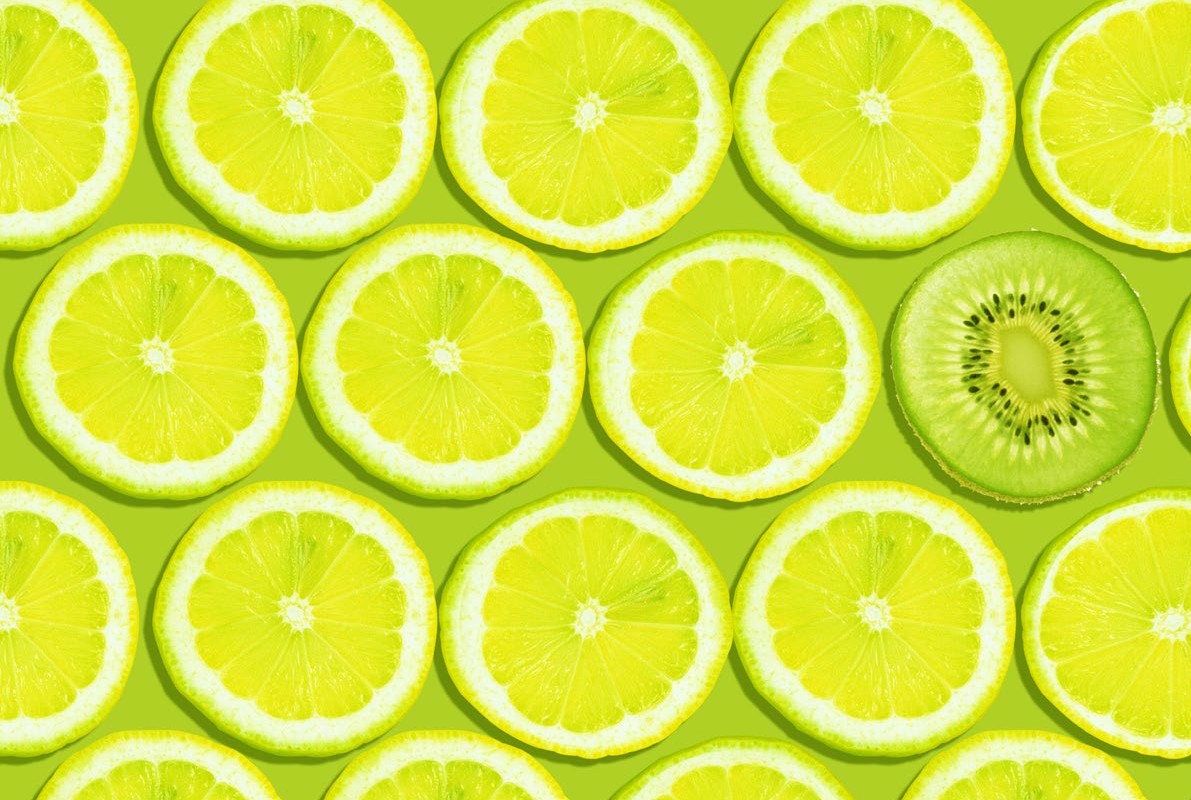 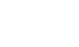 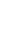 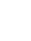 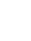 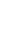 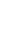 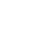 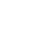 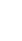 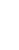 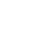 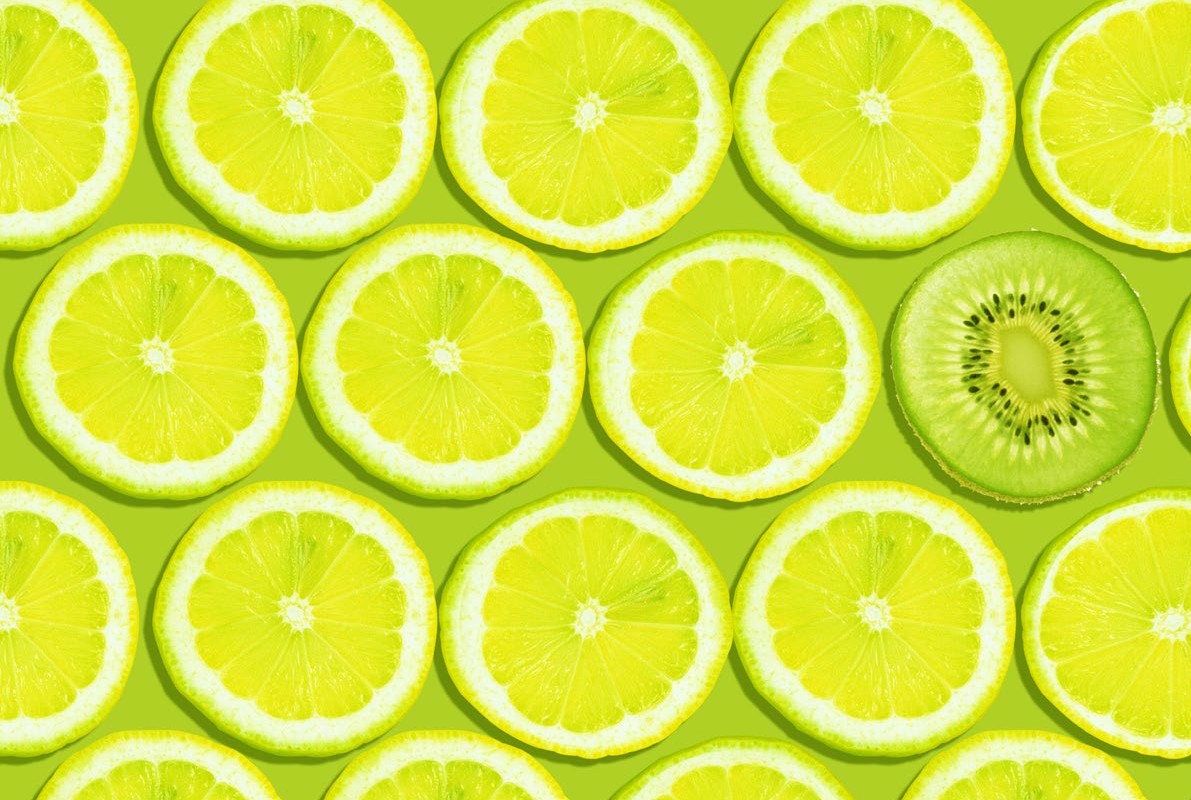 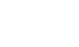 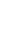 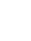 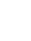 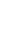 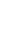 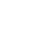 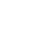 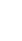 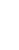 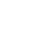 be better equipped for the challenges in the recruitment process. Learn to confidently address your needs with employers to be at your best.This workbook should be completed in conjunction with the Transition to Employment workshop.You will have the opportunity to:Understand your strengths and unique characteristicsUnderstand what adjustments you can ask for in the recruitment processExplore the pros and cons of sharing your needsLearn how to confidently address gaps on your résuméExplore coping strategies for when you don’t get the jobGet help – make use of your networks and seek career counselling or disability employment supportYour strengths and characteristicsEmployers are increasingly recognising the advantages of hiring for neurodiversity1 and the benefits that can bring in terms of creativity, productivity and innovation. This exercise highlights some key strengths that some people with neurodivergent conditions can bring.Consider these traits and indicate how much you do or don't agree that each trait describes you. There are no right or wrong answers.For example, if a strength does sound like you, you might wish to select ‘tend to agree’ or ‘strongly agree’. If you have no opinion, you can tick ‘unsure/neutral’.1.	Austin, Robert & Pisano, Gary. (2017, May). Neurodiversity as a competitive advantage. Harvard Business Review. https://hbr.org/2017/05/neurodiversity-as-a-competitive-advantage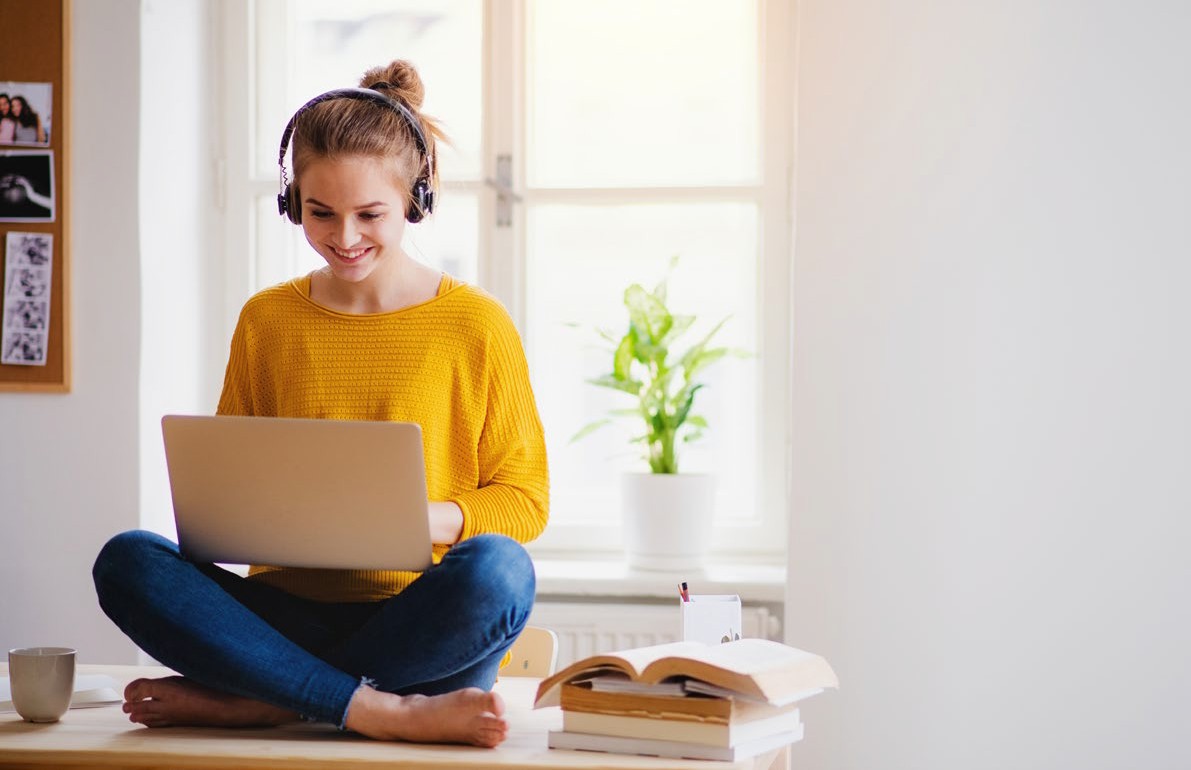 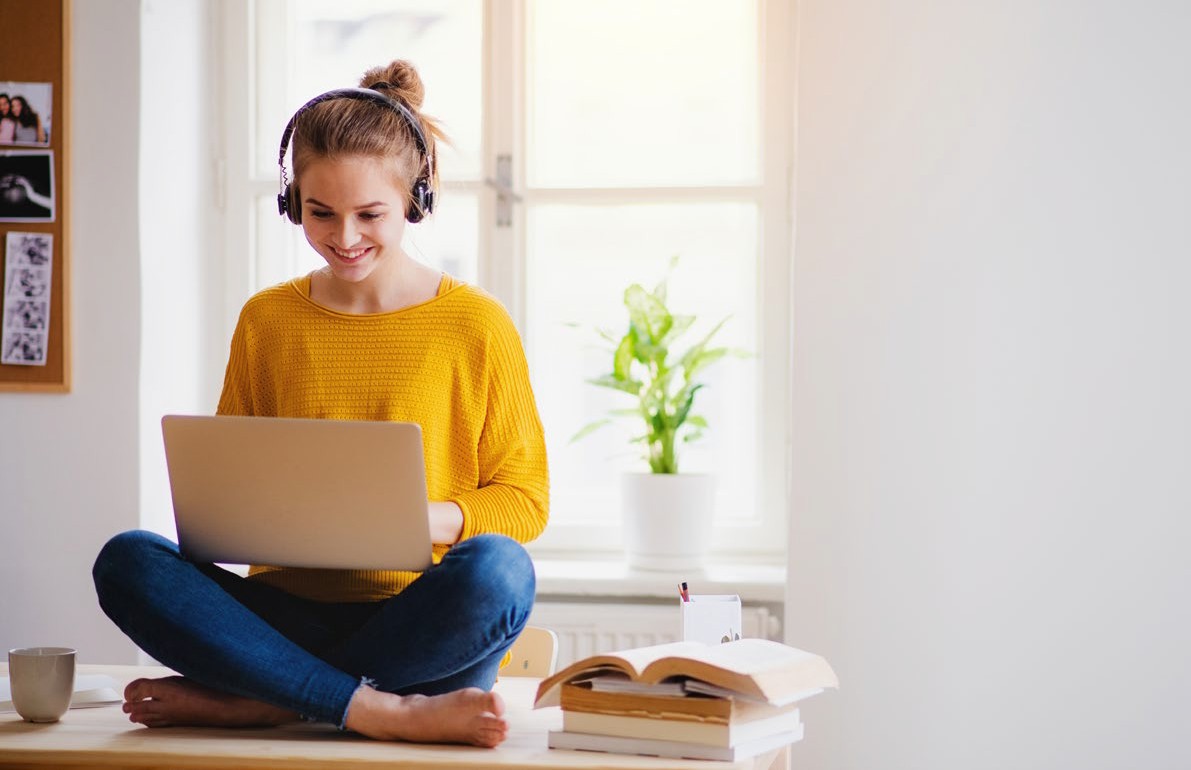 Strongly disagreeTend to disagreeUnsure/neutralTend to agreeStrongly agreeI have great attention to detail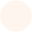 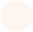 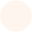 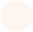 I'm very honest and have integrityI work on a given task with great concentrationI'm very punctualI have real passion for my professional subjectI'm highly committed to being accurateI'm creative in my thinkingI think visuallyI think logicallyStrongly disagreeTend to disagreeUnsure/neutralTend to agreeStrongly agreeI'm entrepreneurialI'm very loyal to my job and employerI like to adhere to rules and regulationsI'm good at spotting errors and irregularitiesI'm good at recognising patterns that other people don't seeI enjoy routineI find unique solutions to difficult problemsI have a strong drive to seek and improve my knowledgeI like doing researchWhat other strengths or skills have you developed as a result of managing your neurodivergence?Your strengths statementPick two strengths or positive characteristics you have identified.Write or draw a story to demonstrate these strengths. This will help you with articulating your strengths in future job application documents or interview scenarios. Here's some suggested formats:The hero format1You could use a hero format:“My strength is that I am ...”Set the scene and explain the challenge: “Having a neurodivergent condition means that ...”Explain what action you take to manage this: “To manage this, I ...”What is the outcome of this?: “As a result, I have ...”SAO formatIf you prefer not to refer to your neurodivergent condition, you can also use the situation, action, outcome (SAO) format to explain a strength:Describe a situation where you demonstrated this strengthWhat action did you take?What was the outcome (result) of your actions?Visual formatAlternatively, feel free to draw or doodle a story or picture that represents your strengths.When in an interview, it can be useful to think of your sketch to help find the words to explain your point to others.Austin, Alyssa. (n.d.). How to use "Hero Stories" in your next job interview. https:// poisedandprofessional.com/2018/10/how-to-create-and-use-a-hero-story-for-your-next-interview/Strength statement/sketch 1Strength statement/sketch 2Needs and adjustmentsHere are some example adjustments.You could ask for one or more adjustments, as appropriate, to help you perform at your best.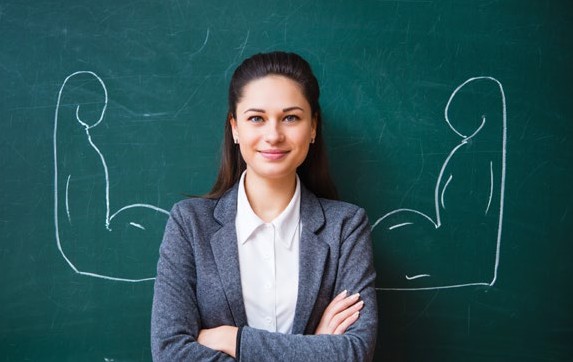 I need clear, written explanations of the application process and timings.Please provide me with written details of the interview, including the names of people on the panel, the location,photographs of panellists and the room.Please provide me with additional time to answer questions for the online/ in- person interview.Can I please have an in-person, one-to- one interview as an alternative for the online video interview?Can I please have a one-to-one interview rather than a panel interview?Can I please have an informal meeting prior to the formal interview to meet the interviewer and view the room?Please make the interview questions available ahead of time to allow me time to think about the best response.Can I please have an alternative assessment process such as a work trial instead of an interview?If the interview process includes a test or exercise, can I please be advised in advance and given a practice example?Can I please request an online video interview instead of an in-person interview?Can I please have access to interview questions in advance?I have a tendency to focus on a topic at length. It’s okay for the panel to let me know if I am doing this.I would like permission to bring a support person to help me if I do not understand a question and/or to help me feel more at ease.I may not maintain [eye contact/typical body language] during the interview. This is so that I can focus on what you are saying and helps me to process information. Please inform the panel.I would like to request a low-sensory environment for the interview. I require [low lighting/a quiet setting/no air freshener or background scent/to face away from windows/other adjustment as suits your need].Matching needs and adjustmentsFrom the previous numbered list of adjustments, match one or more adjustments that can help with each of these needs and preferences.1,2 Tick "This would help me" if this situation is relevant to you.Need / preference	Adjustment options	This would help meAdapted from The Image Project. (n.d.). Select reasonable adjustments for the workplace. https://toolkit.imageautism.com/profile-builder/select-reasonable-adjustments-for-the-workplace/Adapted from Attention Deficit Disorder Association (ADDA). (n.d.). Top 5 potential benefits of ADHD for employees. https://adhdatwork.add.org/potential-benefits-of-having-an-adhd-employee/Need / preference	Adjustment options	This would help me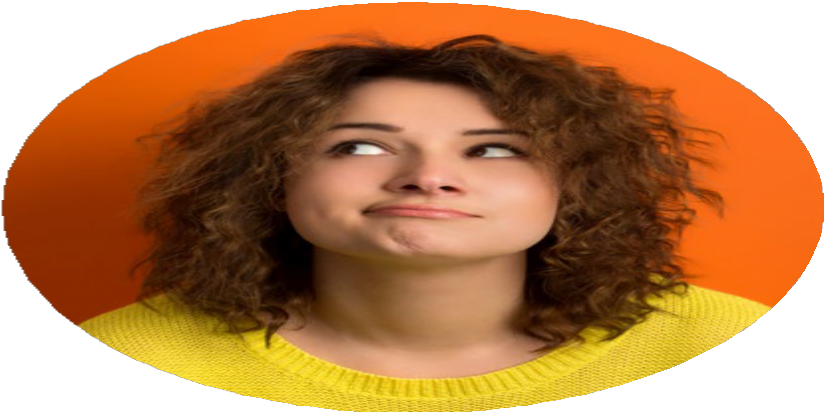 Personal adjustment statementHow could you ask for an adjustment? You can request adjustments via:The contact email or person on the advertisement. If no one is listed, you may need to look up a contact for therecruitment or careers team at the company via their website, or phone the company to request a contact. Ask a support person for help if you need.The application form. Usually there is a field to indicate if you have a disability, health condition, illness or injury that requires accommodation, as well as a field to submit requests for adjustments.Via reply email if you have been invited to an interview.You do not need to share all the details of your diagnosis; focus on what is relevant to the adjustment. Here is an example of how you might request an adjustment.What are two adjustments that you might want to ask for? Create your statement. Be clear about what you need and how that empowers you or helps others to understand your communications.Adjustment statement 1	Adjustment statement 2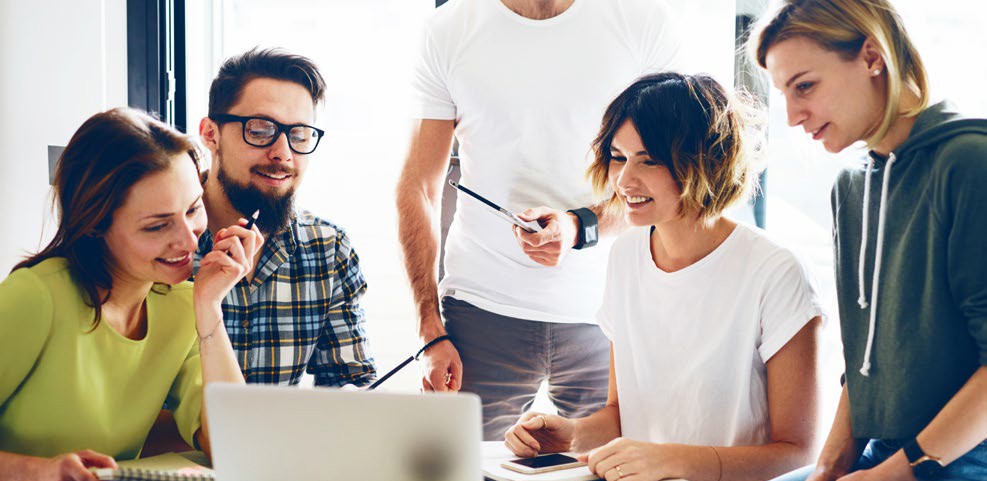 Your communication preferenceA communication preference is your preferred means of providing and/or receiving information. Means of communication may include:EmailTextFace to faceTelephone callOnline video callAuslanNational relay serviceWhat's your preferred communication style?Addressing gaps in experienceAddress any gaps in your work history positively and confidently to mitigate employer concerns.Acknowledge the gap and highlight any positive experiences or activities achieved during this time.Gaps can be explained in your résumé, cover letter or application form.Your notesFor example:Your needs from a job or employerLooking for a job is a two-way process. To find a job and organisation where you can thrive,understand your needs and what conditions you require from the job and employer.This may include:Suitable location and/or accessible by public transportWorking hours that meet your needsFlexible work policiesAligned with your interestsEmployee Assistance ProgramDoes the company have a Disability or Diversity Employee reference group?Has the company shown a commitment to support accessibility and inclusion through membership of the Diversity Council Australia or Australian Network on Disability?Do they have a neurodiversity hiring program?What benefits or working conditions are important to you in your job search?Reflecting on job applications1Use these questions to help you evaluate a job you have applied for. These questions will help you understand what went well, and what you can learn from next time.Ask a support person for help if you need.Description of experienceWhat happened in the application process/ interview?What did you feel, think and do?What were the key moments (positive and negative)?Why were those moments key?Reflect on the experience asa wholeIn retrospect, what would you change, and why?What did you learn about yourself?What did you learn about other people?What new understandings arose from the experience?Understand your values, beliefs and assumptionsWhat beliefs and values impacted what you did and your interpretation of others?What discipline-specific knowledge, practices and personal experiences were used?Relate what you have learned to other contexts (personal, professional, other)How has the experience influenced the way you might act in the future?How has the experience influenced the way in which you think about your future?As a result of the experience, what do you need to find out more about, and why?Adapted from Bennett, Dawn & Evans, Carol. (2018). Using critical reflection to get the most out of your learning. Developing Employability Student Starter Kit. https://student.developingemployability.edu.au/student_resources/critical-reflection-learn-from- your-experiences-with-critical-reflection/Your networkIdentify people in your network that can help you find career information. These connections may be people who have been supportiveto you through university, school, work, volunteering, hobbies or other activities.Does someone in your family or network have a connection to a company or job that you are interested in? Have they studied a similar degree? Can you ask a trusted person in yournetwork for feedback on what you are good at, and where you need to develop more skills?Who do you know?	How could they help?Nominate two people you will follow up with after this workshop.Additional support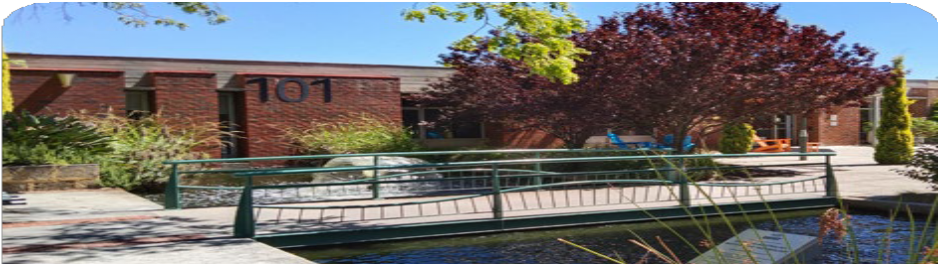 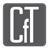 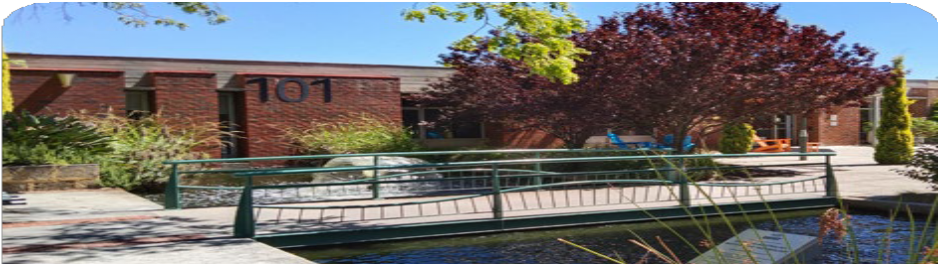 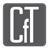 Curtin Careers services and resourcesInstant résumé and LinkedIn profile reviews on VMock. Log in using your Curtin student email for access.Workplace Rights and Responsibilities in Australia self-paced online module in the Getting A Job Challenge. There are also modules on résumés, cover letters, selection criteria, interviews and having your own personal brand.Workbooks to prepare you for each step of the recruitment process: résumés, cover letters, selection criteria and interviews.Connect with mentoring and internship programs via the Curtin Careers disability employment support website.Other specialist careers advice and resourcesmyWay Employability is an online profile builder to help people with autism to identify strengths and work preferences, match to relevant education training and career information, and set goals to track progress.The MyPlus Students' Club offers careers advice for students with disability. Resources include information on sharing your disability with an employer, applying for jobs with a disability, requesting adjustments and standing out for the right reasons.The Neurodiversity Hub provides programs and materials to support neurodivergent students in developing life skills and becoming work ready.The Image Project provides tools to help students with autism navigate the transition from university to employment. This includes information and advice on choosing a career, applying for work, arranging adjustments and settling into work.The LaunchPad website has been created by Autism Spectrum Australia to assist young people with autism with leaving school and transitioning to work or further study. The website includes practical strategies, personal stories and links to resources.The Hidden curriculum of getting and keeping a job: Navigating the social landscape of employment by Brenda Smith Myles, Judy Endow and Malcolm Mayfield, is a guide for individuals with autism and other social-cognitive challenges. This book covers a range of topics related to getting a job, finding a mentor, networking, interviewing and understanding social rules at work. The authors have shared a video preview.This publication is available in alternative formats on request to careers@curtin.edu.au.Information in this publication is correct at the time of writing but may be subject to change without notice.Copyright © Curtin University 2022This publication is copyright. Apart from any fair dealing for the purposes of private study, research, criticism or review, as permitted under the Copyright Act 1968, no part may be reproduced by any process without written permission.Produced by Curtin Careers, Curtin University. Curtin University CRICOS Provider Code 00301J